教师〔2019〕269号中共河南省委宣传部  中共河南省委高校工委河南省教育厅 河南日报报业集团  河南广播电视台关于开展“出彩河南人”之2019最美教师宣传推介活动的通知各省辖市委宣传部、教育局，各高等学校，各省属中等职业学校，厅直属学校，省直各有关单位：为贯彻落实全国教育大会精神，切实加强我省教师队伍师德师风建设，结合教育部“全国教书育人楷模”、“全国最美教师”评选活动，中共河南省委宣传部、中共河南省委高校工委、河南省教育厅、河南日报报业集团、河南广播电视台决定2019年继续在全省教育系统组织开展“出彩河南人”之最美教师宣传推介活动。现将有关事项通知如下：一、指导思想以习近平新时代中国特色社会主义思想为指导，深入贯彻党的十九大和十九届二中、三中全会精神，学习贯彻习近平总书记在全国高校思想政治工作会议上的重要讲话和中共中央、国务院《关于全面深化新时代教师队伍建设改革的意见》（中发〔2018〕4号）精神，以“五位一体”总体布局和“四个全面”战略布局为引领，通过开展宣传推介活动，大力弘扬社会主义核心价值观，展现广大人民教师潜心育人、默默奉献的高尚品格和精神风貌，激励广大教师不忘初心，立德树人，向“时代楷模”张玉滚等先进典型学习，争当最美教师，成就出彩人生，引导全社会关心教师队伍建设、支持教育事业发展，为谱写新时代河南工作更加绚丽的新篇章作出新的更大贡献。二、推介范围和名额全省各级各类学校（含民办）具备教师资格且在岗的专任教师均可参加。全省共推荐产生10名“出彩河南人”之2019最美教师。三、推介标准1.品德高尚，爱岗敬业。以习近平新时代中国特色社会主义思想为指导，热爱祖国，拥护党的路线、方针和政策，践行社会主义核心价值观；忠诚于党和人民的教育事业，有强烈的事业心和责任感；热心爱教，优质施教，廉洁从教，文明执教；依法执教；爱岗敬业，无私奉献，具有良好的思想政治素质和职业道德水平。2.为人师表，严谨治学。遵纪守法，模范遵守社会公德，模范遵守学校各项规章制度，严谨治学，自觉抵制各种诱惑；严格执行教育教学管理规范，积极推行素质教育；遵守学术道德规范，以身作则，在师生中有较高的威信和影响力；教育教学成绩显著，在同行中具有较高的威望，受到师生的普遍赞誉。3.教书育人，关爱学生。既教书又育人，把思想政治教育放在教育教学工作首位，努力培养学生正确的世界观、价值观和良好的思想品德；坚持育人为本，坚持正确的成绩观和科学的评价观；坚持面向全体学生，尊重学生人格，关心学生全面健康成长；关爱帮助困难学生，深受学生尊敬和爱戴。4.团结协作，改革创新。关心集体、顾全大局，不计较个人得失；善于团结协作，具有融洽的同事关系；积极参加教育教学改革，不断提高教育教学质量，在实施素质教育中起到示范、带动作用；刻苦钻研业务，努力培养学生的创新精神和实践能力。5.扎根一线，事迹突出。长期工作在教育教学第一线，师德事迹真实、突出、感人；具有教师资格并从事教学工作5年以上（特岗教师从事教学工作3年以上）；中小学教师和中等职业学校教师应有3年以上班主任工作经历，中等职业学校教师需为“双师型”教师。四、推介程序宣传推介时间为2019年4月至9月，按推荐、初评、终评、表彰四个阶段进行。1.推荐阶段（即日起—5月上旬）。由各地、各学校按照推介条件，推荐上报候选人。各省辖市限推荐5人（各省直管县（市）可另推荐1人，由省辖市审核后一并报送），各高等院校、省属中等职业学校、厅直属学校分别推荐1人。2.初评阶段（2019年5月中旬）。省教育厅组织专家从推荐人选中预选出40名推荐候选人，向组委会推荐。组委会办公室组织专家和主办单位人员召开初评会，从推荐候选人中推选中20名“出彩河南人”之2019最美教师候选人，初评结果及候选人事迹在河南日报报业集团、河南广播电视台所属媒体（含网络媒体及新媒体）、教育时报及各省辖市所属主要媒体上刊播并进行公示，河南省教育厅官方网站、教育时报微信公众号开通投票平台，组织广大群众投票。3.终评阶段（2019年6月上旬）。组委会组织召开终评会，结合宣传推介条件、公众投票情况和评审专家意见，推选出10名“出彩河南人”之2019最美教师。4.表彰阶段（教师节前夕）。公布宣传推介结果，河南广播电视台组织颁奖典礼或在庆祝教师节相关活动中予以推介，组织全省媒体进行广泛宣传。五、组织机构本次活动由中共河南省委宣传部、中共河南省委高校工委、河南省教育厅、河南日报报业集团、河南广播电视台主办，河南广播电视台卫星频道、河南教育报刊社教育时报、河南省教育发展基金会承办。为保证宣传推介工作顺利进行，成立“出彩河南人”之2019最美教师宣传推介活动组委会，具体成员名单见附件1。六、有关要求1.各地、各校要以“出彩河南人”之2019最美教师宣传推介活动为契机，与“学习时代楷模，成就出彩人生”师德主题教育活动有机结合，深刻学习领会时代楷模张玉滚、英雄教师李芳等先进典型的精神内涵和时代价值，强化师德教育、践行师德规范、弘扬高尚师德，在全社会弘扬尊师重教的良好风尚，在全省教育系统形成重德养德的浓厚氛围。2.各地、各校要高度重视，通过开展活动，深入寻找、发掘本地、本校有代表性的、高素质的“最美教师”，展示基层教育工作者无私奉献、甘为人梯的风采。将“最美教师”作为“出彩教育人”的突出代表，号召广大教师以时代楷模为榜样，忠诚党和人民的教育事业，认真履行教师神圣职责，进一步增强我省广大教师教书育人的责任感和使命感。3.各地、各校要严格按照“公开、公平、公正”的原则，认真做好遴选考核和推荐的各项工作，真正把那些师德高尚、事迹突出感人的先进人物推荐上来。各地推荐中小学幼儿园候选人时，要向农村学校一线教师倾斜，原则上推荐乡镇及以下学校教师数不低于推荐总人数的50%。对推荐的先进人物要在本区域、本单位内进行公示（公示时间不少于5个工作日），确保事迹真实突出，评价客观准确。七、材料报送请各地、各校认真填写上报《“出彩河南人”之2019最美教师宣传推介活动推荐表》（见附件2，一式5份），并附事迹材料（字数不超过2000字，一式5份）。推荐表要求加盖公章，且在照片栏粘贴推荐人彩色免冠照片。事迹材料要求详细介绍推荐人选的先进事迹，要有细节，有生动感人的具体事例，要求内容准确，生动翔实，感染力强，充分体现先进性、时代性和典型性。同时，报送《“出彩河南人”之2019最美教师候选人政审表》（见附件3，1份），并提供推荐人选彩色免冠照片电子版（要求头部占照片尺寸的2／3，照片尺寸为320×240像素以上，文件名为“单位+姓名”；和工作有关的生活照片5-6张，文件大小以上，文件名为照片的说明文字，照片文件格式统一为jpg）。请于将上述材料（包含公示结果证明材料、推荐表、政审表、事迹材料、电子照片）报送至河南省师德主题教育活动办公室，同时发送电子文档，逾期不再受理。报送地址：郑州市惠济区月湖南路17号1号楼河南教育报刊社1011室，河南省师德主题教育活动办公室联 系 人：庞珂联系方式：0371-66312234、15517305803邮    箱：hnzmjs@163.com附件：1.“出彩河南人”之2019最美教师宣传推介活动组委           会成员名单2.“出彩河南人”之2019最美教师宣传推介活动推荐表3.“出彩河南人”之2019最美教师推荐候选人政审表中共河南省委宣传部  中共河南省委高校工委  河南省教育厅河南日报报业集团     河南广播电视台附件1“出彩河南人”之2019最美教师宣传推介活动组委会成员名单组委会主任：曾德亚 省委宣传部常务副部长副主任：郑邦山 省教育厅厅长、党组书记        方启雄 省委宣传部副部长        董  林 河南日报报业集团董事长、社长、党委书记王仁海 河南广播电视台台长、党组书记        成  员：毛  杰 省教育厅副厅长        崔炳建 省教育发展基金会理事长        孙德中 河南日报报业集团副总编辑        李  波 河南广播电视台副总编辑朱自锋 省教育厅副巡视员吕  冰 省教育厅副巡视员刘  颖 省委宣传部新闻处处长侯红路 省委宣传部新闻处调研员张冰燕 省教育厅师范教育处处长唐泽仓 河南教育报刊社社长阙爱民 河南日报报业集团新闻管理部主任卢慎勇 河南广播电视台宣传组负责人庞晓戈 河南广播电视台卫星频道监委会成员组委会办公室设在省教育厅，具体负责宣传推介活动的组织工作，办公室主任由毛杰兼任，副主任由朱自锋、张冰燕兼任。附件2“出彩河南人”之2019最美教师宣传推介活动推荐表教师姓名：                      单位名称：                      通讯地址：                      手机号码：                      说明：本表一式五份。同时报送电子版，报送邮箱：hnzmjs@163.com。附件3 “出彩河南人”之2019最美教师推荐候选人政审表教师姓名：                         单位名称：                         通讯地址：                         手机号码：                         注：请手工填写本表格  河南省教育厅办公室    主动公开   印发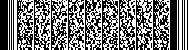 姓 名性别性别性别性别年龄年龄年龄年龄年龄照片照片照片照片民 族参加工作时间参加工作时间参加工作时间参加工作时间教龄教龄教龄教龄教龄照片照片照片照片身份证 号码任教学科任教学科任教学科任教学科任教学科任教学科照片照片照片照片所在学校（全称）所在学校（全称）政治面貌政治面貌政治面貌政治面貌政治面貌最高学历最高学历最高学位最高学位最高学位最高学位最高学位最高学位现任教师职务现任教师职务现任教师职务现任教师职务现任行政职务现任行政职务现任行政职务现任行政职务现任行政职务现任行政职务现任行政职务现任行政职务教师资格证书编号教师资格证书编号教师资格证书编号教师资格证书编号教师资格证书编号教师资格种类教师资格种类教师资格种类教师资格种类教师资格种类所在学校负责人所在学校负责人所在学校负责人所在学校负责人负责人手机号码负责人手机号码负责人手机号码负责人手机号码负责人手机号码负责人手机号码负责人手机号码申报人配偶工作单位及职务申报人配偶工作单位及职务申报人配偶工作单位及职务申报人配偶工作单位及职务申报人配偶工作单位及职务教育教学工作经历教育教学工作经历教育教学工作经历教育教学工作经历教育教学工作经历教育教学工作经历教育教学工作经历教育教学工作经历教育教学工作经历教育教学工作经历教育教学工作经历教育教学工作经历教育教学工作经历教育教学工作经历教育教学工作经历教育教学工作经历教育教学工作经历教育教学工作经历教育教学工作经历教育教学工作经历教育教学工作经历教育教学工作经历教育教学工作经历教育教学工作经历起止时间起止时间起止时间起止时间起止时间起止时间起止时间工作单位工作单位工作单位工作单位工作单位工作单位从事工作从事工作从事工作从事工作从事工作从事工作从事工作从事工作从事工作是否乡村学校是否乡村学校曾获主要荣誉称号和奖励曾获主要荣誉称号和奖励曾获主要荣誉称号和奖励曾获主要荣誉称号和奖励曾获主要荣誉称号和奖励曾获主要荣誉称号和奖励曾获主要荣誉称号和奖励曾获主要荣誉称号和奖励曾获主要荣誉称号和奖励曾获主要荣誉称号和奖励曾获主要荣誉称号和奖励曾获主要荣誉称号和奖励曾获主要荣誉称号和奖励曾获主要荣誉称号和奖励曾获主要荣誉称号和奖励曾获主要荣誉称号和奖励曾获主要荣誉称号和奖励曾获主要荣誉称号和奖励曾获主要荣誉称号和奖励曾获主要荣誉称号和奖励曾获主要荣誉称号和奖励曾获主要荣誉称号和奖励曾获主要荣誉称号和奖励曾获主要荣誉称号和奖励获奖名称获奖名称获奖名称获奖名称获奖名称获奖名称获奖时间获奖时间获奖时间获奖时间获奖时间获奖时间授予单位授予单位授予单位授予单位授予单位授予单位授予单位授予单位授予单位备注备注备注事 迹 简 介（字数在300-400字）事 迹 简 介（字数在300-400字）事 迹 简 介（字数在300-400字）事 迹 简 介（字数在300-400字）事 迹 简 介（字数在300-400字）事 迹 简 介（字数在300-400字）事 迹 简 介（字数在300-400字）事 迹 简 介（字数在300-400字）事 迹 简 介（字数在300-400字）事 迹 简 介（字数在300-400字）事 迹 简 介（字数在300-400字）事 迹 简 介（字数在300-400字）事 迹 简 介（字数在300-400字）事 迹 简 介（字数在300-400字）事 迹 简 介（字数在300-400字）事 迹 简 介（字数在300-400字）事 迹 简 介（字数在300-400字）事 迹 简 介（字数在300-400字）事 迹 简 介（字数在300-400字）事 迹 简 介（字数在300-400字）事 迹 简 介（字数在300-400字）事 迹 简 介（字数在300-400字）事 迹 简 介（字数在300-400字）事 迹 简 介（字数在300-400字）事迹关键词事迹关键词事迹关键词所在单位 推荐意见负责人（签字）：           （公章）年    月    日        县（区）教育局推荐意见负责人（签字）：           （公章）年    月    日        市教育局推荐意见负责人（签字）：           （公章）年    月    日        省教育厅审批意见（公章）年    月    日   省委宣传部审批意见（公章）年    月    日   姓名性别民族出生年月学校全称政治面貌学校联系人联系电话联系电话最高学历毕业院校及专业毕业院校及专业基本情况1.获得荣誉：2.政治表现：3.经济方面：4.师德表现：5.生活作风：1.获得荣誉：2.政治表现：3.经济方面：4.师德表现：5.生活作风：1.获得荣誉：2.政治表现：3.经济方面：4.师德表现：5.生活作风：1.获得荣誉：2.政治表现：3.经济方面：4.师德表现：5.生活作风：1.获得荣誉：2.政治表现：3.经济方面：4.师德表现：5.生活作风：1.获得荣誉：2.政治表现：3.经济方面：4.师德表现：5.生活作风：1.获得荣誉：2.政治表现：3.经济方面：4.师德表现：5.生活作风：所在学校政审意见：所在学校政审意见：所在学校政审意见：所在学校政审意见：所在学校政审意见：学校负责人签字：（加盖单位公章）年月日学校负责人签字：（加盖单位公章）年月日学校负责人签字：（加盖单位公章）年月日当地教育局推荐意见：当地教育局推荐意见：当地教育局推荐意见：当地教育局推荐意见：当地教育局推荐意见：当地教育局负责人签字：（加盖单位公章）年月日当地教育局负责人签字：（加盖单位公章）年月日当地教育局负责人签字：（加盖单位公章）年月日